      Månedsbrev for februar 2022            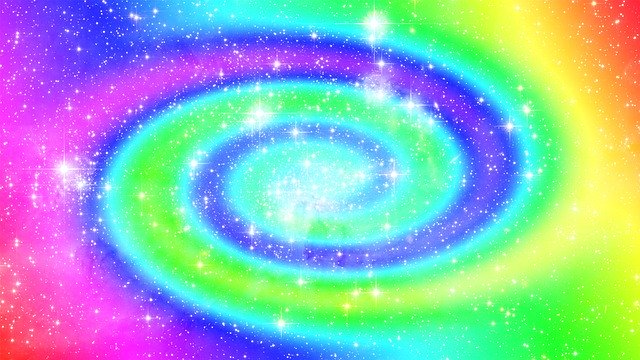 Kjære foreldre!!I januar var fokusområdet musikk. Sang og musikk engasjerer og inspirerer på ulik måte. Musikken får frem ulike følelser. Den engasjerer og gir inspirasjon til mer språklig aktivitet. Noen ganger er barna opptatt av å lytte, andre ganger synger de litt med. Noen sanger får frem dansegleden og «gode» lyder.  Dette tar vi med oss videre i arbeidet.   I februar er temaet: forming.Vi vil prøve ut ulike teknikker inn forbi formingen, så det er bare til å glede seg   Fredag 25. februar blir det korona vennlig karneval i barnehagen. Denne dagen blir det dans på avdelingen og de av barna som har lyst til å kle seg ut kan få lov til det.                 Ellers kommer den faste planen vår til å fortsette.                Er det noe dere lurer på, så er det bare å ta kontakt!                                Med hilsen damene på Glimmer